Top Career Options for a Tax Law Expert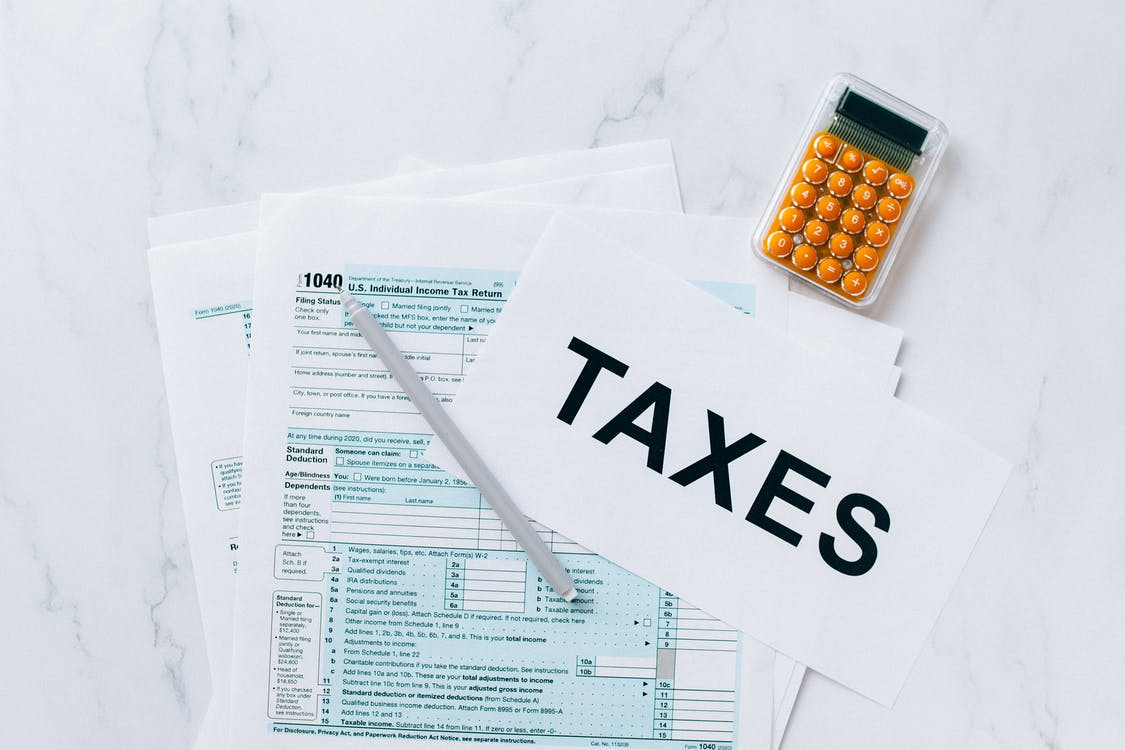 Image SourceA career in law is one of the most prestigious ones for any student to pursue. It comes with its own set of challenges, but it offers you immense chances for recognition, respect, and professional growth. Furthermore, the law is an incredibly vast field. You can work in a variety of law careers, each more lucrative than the next. The most common law fields include criminal lawyers, real estate lawyers, personal injury lawyers, and employment lawyers, to name a few. Each of these lawyers works with a vastly different clientele, playing a very different role. One increasingly popular field in law is tax law. You can pursue various careers with a degree in tax law in both the public and private sectors. It is easily one of the fastest-growing fields, owing to the rapidly changing taxation laws. If you're interested in learning more about the various fields you can pursue in tax law, keep reading below.Tax AttorneyTax attorneys work with clients in all sectors, ranging from public, private, and federal realms. Tax attorney helps resolve the tax issues including income, property, gifts and federal taxes of their clients. They also manage their client's financial records and keep them accurate to solve economic problems. Tax attorneys are also responsible for different tasks like analyzing federal and state laws, communicating with state and local government, keeping records and tax information secret or confidential.To become a tax attorney, you can pursue a bachelor's in business administration to gain an in-depth understanding of business systems and finances. However, specialization in tax law in your masters is what prepares you for this profession. A degree in tax law allows you to hone your legal and business acumen and apply theoretical knowledge to an array of workplaces. With online programs, you can easily manage a work-life balance and work on your education simultaneously. You can complete an LLM taxation online program to become an asset to all your clients.AccountantAccountants are vital to businesses as they help them keep track of all their financial records. However, accounting is more than just number-crunching. It involves a great deal of analytics, problem-solving, and adapting to novel situations. Accountants help translate data insights into actionable reports for companies and help businesses make intelligent decisions to help them move forward. Furthermore, accountants help companies to ensure statutory compliance. They help ensure that all sales tax, income tax, VAT, and other funds are in order and appropriately addressed.Without accountants, businesses wouldn't be able to assess their performance periodically and would suffer immense losses. Modern accounting degrees teach accountants the skills they need to adapt to an increasingly digital world. However, many often skip on getting a graduate-level degree because of the rigorous tests required. It can be challenging to study for such tests while working. However, some schools consider your educational or professional experience instead of tests like the GMAT. So, suppose you're interested in a career as an accountant. In that case, you can pursue an online masters in accounting no gmat to complete your education fast.Financial AdvisorManaging money seems a lot easier than it is for both businesses and private clients. Financial mismanagement can sidetrack all your plans and put you in a great deal of distress. However, having a financial advisor on hand can help you avoid any such issues and keep your investments on track.Financial advisors make strategies for their clients and spend their time researching investment plans and opportunities. One thing which is essential for them to is to assess their client's needs and goals. If you want to become a successful financial advisor, you need to understand the investment market deeply. It is a financial advisor's responsibility to show their clients why their advice is the best course of action in any situation. They help their clients plan tax strategies, budgeting, and insurance. A significant part of a financial advisor's role is acting as an educator, helping their clients understand the options available to them, and picking the best one.AcademiaA career in academia is one of the important jobs for a tax law expert to pursue. Teachers can help students learn more about tax law and its applications with their theoretical and practical knowledge. Tax law teachers also help prepare students for the practical world and can act as mentors. Teachers can instruct students on how they need to practice ethically in the legal sphere. Much like all teachers, tax law instructors serve as role models, and their attitudes can significantly impact their students' future.However, a career in tax law academia isn't just limited to a teaching role. You can work in administrative settings too. Furthermore, you can play a vital role in research to help develop taxation laws relevant to today's rapidly changing taxation landscape. ConclusionYou'll see that tax law is an incredibly vast field, allowing you to pursue a range of lucrative and fulfilling professions. Each of these careers can help you attain financial stability easily and offer you immense growth opportunities. The debating, communication, problem-solving and analytical skills you'll learn will serve you well in all spheres of life. Furthermore, a tax law career allows you to empower your clients and help them make better, more informed decisions regarding significant matters. Therefore, a tax law career is an excellent option if you want financial stability and a chance to make a positive impact.